STRUTTURA DIDATTICA SPECIALE DI LINGUE E LETTERATURE STRANIERE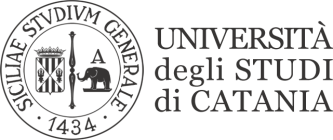                                                               RAGUSALINGUA FRANCESE II (LM 37)Prof. Licitra AldoII SESSIONERISULTATI PROVA SCRITTA – Dissertation10 Giugno 2020Data di pubblicazione                                                                                 15 Giugno 2020                                                                                                          Prof. Aldo LicitraMATRICOLARISULTATO1Y63000187Ammessa2Y63000217Ammessa3Y63000209Ammessa4Y63000182Ammessa5Y63000183Ammessa6Y63000110Ammessa7T43000065Ammessa